О внесении изменений в решение Собрания депутатов Яльчикского муниципальногоокруга Чувашской Республики № 2/14-сот 21.03.2023В соответствии с Федеральным законом от 06.10.2003 №131-ФЗ «Об общих принципах организации местного самоуправления в Российской Федерации»,   Законом Чувашской Республики от 18.10.2004 № 19 «Об организации местного самоуправления в Чувашской Республике», Федеральный закон от 02.03.2007 № 25-ФЗ   "О муниципальной службе в Российской Федерации", Законом  Чувашской Республики от 05.10.2007 № 62  "О муниципальной службе в Чувашской Республике",   Уставом Яльчикского муниципального округа Чувашской Республики, Собрание депутатов Яльчикского муниципального округа Чувашской Республики р е ш и л о:Внести в решение Собрания депутатов Яльчикского муниципального округа Чувашской Республики  от 21.03.2023 №2/14-с «Об утверждении Положения об установлении дополнительных выплат за исполнение решений, распоряжений, поручений, заданий вышестоящих органов лицам, замещающим муниципальные должности в Яльчикском муниципальном округе Чувашской Республики и порядок их осуществления»  следующие изменения:в преамбуле решения Собрания депутатов Яльчикского муниципального округа Чувашской Республики  от 21.03.2023 №2/14-с «Об утверждении Положения об установлении дополнительных выплат за исполнение решений, распоряжений, поручений, заданий вышестоящих органов лицам, замещающим муниципальные должности в Яльчикском муниципальном округе Чувашской Республики и порядок их осуществления» слова «представления главы Яльчикского муниципального округа Чувашской Республики» заменить словами «рекомендации  Управления внутренней политики Администрации Главы Чувашской Республики  от 20.02.2023 №07/09-2252»;  в  п. 7 Положения  слово   «Председателем» заменить словом «решением». Настоящее решение подлежит опубликованию в периодическом печатном издании "Вестник Яльчикского муниципального округа Чувашской Республики" и размещению на официальном сайте Яльчикского муниципального округа Чувашской Республики в  информационно-телекоммуникационной сети "Интернет". Настоящее решение вступает в силу после его официального опубликования.Председатель Собрания депутатовЯльчикского муниципального округаЧувашской Республики                                                                     В.В. СядуковГлава Яльчикского муниципального округа Чувашской Республики                                                               Л.В. Левый           Чёваш РеспубликиЕлч.к муниципаллёокруг.н депутатсенПухёв.ЙЫШЁНУ2023 =. октябр.н 25-м.ш. №7/5-с Елч.к ял.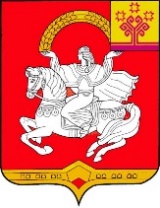  Чувашская  РеспубликаСобрание депутатов Яльчикскогомуниципального округаРЕШЕНИЕ« 25 » октября 2023 г. №7/5 -ссело Яльчики